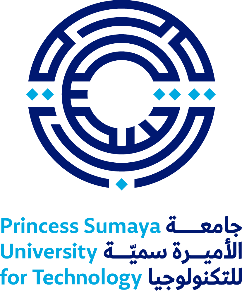 التقرير النهائي للمشاريع البحثيّة المدعومةالجزء الخاص بالباحثينالجزء الخاص بالباحثينالجزء الخاص بالباحثينالجزء الخاص بالباحثينالجزء الخاص بالباحثينالجزء الخاص بالباحثينالجزء الخاص بالباحثينالجزء الخاص بالباحثينالجزء الخاص بالباحثينالجزء الخاص بالباحثينالباحــــــــــــــــــــــــــــــــــــــــــــــــــــــــــــــــث الرئيـــــــــــــــــــــــــــــــــــــــــــــــــــــــــــــــــــــــــس :الباحــــــــــــــــــــــــــــــــــــــــــــــــــــــــــــــــث الرئيـــــــــــــــــــــــــــــــــــــــــــــــــــــــــــــــــــــــــس :الباحــــــــــــــــــــــــــــــــــــــــــــــــــــــــــــــــث الرئيـــــــــــــــــــــــــــــــــــــــــــــــــــــــــــــــــــــــــس :الباحثــــــــــــــــــــــــــــــــــــــــــــــــــون المشاركــــــــــــــــــــــــــــــــــــــــــــــــــــــون : الباحثــــــــــــــــــــــــــــــــــــــــــــــــــون المشاركــــــــــــــــــــــــــــــــــــــــــــــــــــــون : الباحثــــــــــــــــــــــــــــــــــــــــــــــــــون المشاركــــــــــــــــــــــــــــــــــــــــــــــــــــــون : عنــــــــــــــــــــــــــــــــــــــــــــــــــــــــــــــــــــــــوان المشـــــــــــــــــــــــــــــــــــــــــــــــــــــــــــــــــــروع : عنــــــــــــــــــــــــــــــــــــــــــــــــــــــــــــــــــــــــوان المشـــــــــــــــــــــــــــــــــــــــــــــــــــــــــــــــــــروع : عنــــــــــــــــــــــــــــــــــــــــــــــــــــــــــــــــــــــــوان المشـــــــــــــــــــــــــــــــــــــــــــــــــــــــــــــــــــروع : تاريـــــــــــــــــــــــــــــــــــــــــــــــــــــــــــــــــــــــخ بداية دعم المشروع : تاريـــــــــــــــــــــــــــــــــــــــــــــــــــــــــــــــــــــــخ بداية دعم المشروع : تاريـــــــــــــــــــــــــــــــــــــــــــــــــــــــــــــــــــــــخ بداية دعم المشروع : مبلــــــــــــــــــــــــــــــــــــــــــــــــــــــــــــــــــــــغ الدعـــــــــــــــــــــــــــــــــــــــــــــــــــــــــــــــــــــــــــــــــــــــــــــم :مبلــــــــــــــــــــــــــــــــــــــــــــــــــــــــــــــــــــــغ الدعـــــــــــــــــــــــــــــــــــــــــــــــــــــــــــــــــــــــــــــــــــــــــــــم :مبلــــــــــــــــــــــــــــــــــــــــــــــــــــــــــــــــــــــغ الدعـــــــــــــــــــــــــــــــــــــــــــــــــــــــــــــــــــــــــــــــــــــــــــــم : رقم قرار مجلس العمداء /  الرئيس بالموافقة على الدعم :  رقم قرار مجلس العمداء /  الرئيس بالموافقة على الدعم :  رقم قرار مجلس العمداء /  الرئيس بالموافقة على الدعم :  جامعة الأميرة سمية للتكنولوجيا جامعة الأميرة سمية للتكنولوجيا جامعة الأميرة سمية للتكنولوجيا جامعة الأميرة سمية للتكنولوجيا جامعة الأميرة سمية للتكنولوجيا جامعة الأميرة سمية للتكنولوجيا جامعة الأميرة سمية للتكنولوجيا الجهة الداعمة للمشروع :   الجهة الداعمة للمشروع :   الجهة الداعمة للمشروع :    جهة أخرى :     جهة أخرى :     جهة أخرى :     جهة أخرى :     جهة أخرى :     جهة أخرى :     جهة أخرى :   البريد الإلكتروني : البريد الإلكتروني : البريد الإلكتروني : البريد الإلكتروني : البريد الإلكتروني : البريد الإلكتروني : البريد الإلكتروني :  رقم الهاتف :  رقم الهاتف :  رقم الهاتف : التقرير النهائي للمشروع (يعبأ من قبل الباحث الرئيس)التقرير النهائي للمشروع (يعبأ من قبل الباحث الرئيس)التقرير النهائي للمشروع (يعبأ من قبل الباحث الرئيس)التقرير النهائي للمشروع (يعبأ من قبل الباحث الرئيس)التقرير النهائي للمشروع (يعبأ من قبل الباحث الرئيس)التقرير النهائي للمشروع (يعبأ من قبل الباحث الرئيس)التقرير النهائي للمشروع (يعبأ من قبل الباحث الرئيس)التقرير النهائي للمشروع (يعبأ من قبل الباحث الرئيس)التقرير النهائي للمشروع (يعبأ من قبل الباحث الرئيس)التقرير النهائي للمشروع (يعبأ من قبل الباحث الرئيس)شروحات الإنجاز : شروحات الإنجاز : شروحات الإنجاز : شروحات الإنجاز : شروحات الإنجاز : شروحات الإنجاز : شروحات الإنجاز : شروحات الإنجاز : شروحات الإنجاز : شروحات الإنجاز :    لا    لا    لا   نعم             نعم           حسب تقدير الباحث، هل تم إنجاز المشروع حسب المخطط؟      حسب تقدير الباحث، هل تم إنجاز المشروع حسب المخطط؟      حسب تقدير الباحث، هل تم إنجاز المشروع حسب المخطط؟      حسب تقدير الباحث، هل تم إنجاز المشروع حسب المخطط؟      حسب تقدير الباحث، هل تم إنجاز المشروع حسب المخطط؟      المعوقات التي واجهت الباحث خلال إنجاز المشروع (إن وجدت)؟المعوقات التي واجهت الباحث خلال إنجاز المشروع (إن وجدت)؟المعوقات التي واجهت الباحث خلال إنجاز المشروع (إن وجدت)؟المعوقات التي واجهت الباحث خلال إنجاز المشروع (إن وجدت)؟المعوقات التي واجهت الباحث خلال إنجاز المشروع (إن وجدت)؟المعوقات التي واجهت الباحث خلال إنجاز المشروع (إن وجدت)؟المعوقات التي واجهت الباحث خلال إنجاز المشروع (إن وجدت)؟المعوقات التي واجهت الباحث خلال إنجاز المشروع (إن وجدت)؟المعوقات التي واجهت الباحث خلال إنجاز المشروع (إن وجدت)؟المعوقات التي واجهت الباحث خلال إنجاز المشروع (إن وجدت)؟ملخص وإنجاز المشروع : ملخص وإنجاز المشروع : ملخص وإنجاز المشروع : ملخص وإنجاز المشروع : ملخص وإنجاز المشروع : ملخص وإنجاز المشروع : ملخص وإنجاز المشروع : ملخص وإنجاز المشروع : ملخص وإنجاز المشروع : ملخص وإنجاز المشروع :   براءة اختراع  براءة اختراع  براءة اختراع  براءة اختراع  براءة اختراع  نشر بحث علمي في مجلة مرموقة  نشر بحث علمي في مجلة مرموقة  نشر بحث علمي في مجلة مرموقة  نشر بحث علمي في مجلة مرموقة  نشر بحث علمي في مجلة مرموقة  تشبيك مع الصناعة  تشبيك مع الصناعة  تشبيك مع الصناعة  تشبيك مع الصناعة  تشبيك مع الصناعة  التقدم بطلب دعم مشروع بحثي لجهة مانحة  التقدم بطلب دعم مشروع بحثي لجهة مانحة  التقدم بطلب دعم مشروع بحثي لجهة مانحة  التقدم بطلب دعم مشروع بحثي لجهة مانحة  التقدم بطلب دعم مشروع بحثي لجهة مانحة...../...../........../...../.....التاريخ :التاريخ :التاريخ :توقيع الباحث الرئيس :توقيع الباحث الرئيس : عدم اعتماد التقرير عدم اعتماد التقرير عدم اعتماد التقرير عدم اعتماد التقرير اعتماد التقرير     اعتماد التقرير     اعتماد التقرير    توصية لجنة البحث العلمي في القسمتوصية لجنة البحث العلمي في القسمتوصية لجنة البحث العلمي في القسم...../...../.....التاريخ:التاريخ:التاريخ:التوقيع:رئيس اللجنة: عدم اعتماد التقرير عدم اعتماد التقرير عدم اعتماد التقرير عدم اعتماد التقرير اعتماد التقرير     اعتماد التقرير     اعتماد التقرير    توصية لجنة البحث العلمي في الكليةتوصية لجنة البحث العلمي في الكليةتوصية لجنة البحث العلمي في الكلية...../...../.....التاريخ:التاريخ:التاريخ:التوقيع:رئيس اللجنة: عدم اعتماد التقرير عدم اعتماد التقرير عدم اعتماد التقرير عدم اعتماد التقرير اعتماد التقرير     اعتماد التقرير     اعتماد التقرير    مجلس البحث العلمي مجلس البحث العلمي مجلس البحث العلمي ...../...../.....التاريخ:التاريخ:التاريخ:التوقيع:رئيس المجلس: